Irish Question 1 1: Which Nobel winning  Irish poet wrote “Mid-Term Break”? Seamus Heaney. 
2: What is the biggest county in Ireland?  Co. Cork
3:What is the name of the channel which separates Ireland from Wales? St. George’s Channel.
4:What is the smallest county in Ireland? Co. Louth
5:What is the name of the trophy presented to the winners of the All-Ireland hurling title? The McCarthy Cup.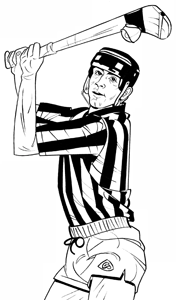 [Football-Sam Maguire] 6: What is reputed to be the oldest inhabited castle in Ireland?  Kilkea Castle, Castle Dermot, Co. Kildare.
7: Who is the manager of Ireland’s soccer team? Martin O’Neill.  [Co. Derry]
8:Who was the first president of Ireland? 
Douglas Hyde.9:How many counties in the province of Leinster? Twelve.[Munster –Largest province though!]
10:What is the smallest county in Northern Ireland? Co. Armagh  [Orchard County]11:What is the most southern tip of Ireland? Mizen Head.Co. Cork [Most northerly Malin Head Co Donegal]
12: In what county is Roaring Water Bay? Co. Cork.
13::What Irish Town hosts an annual writer’s week? Listowel.Co. Kerry14:What maritime county in Ireland has the shortest coastline? Leitrim.15: What is the largest lake in Ireland and the United Kingdom?  Lough Neagh.  [America- Lake Superior. World -Caspian Sea. Africa- Lake Victoria]
16:In what year did the Catholic Emancipation Act become law? 1829 [Catholics could now vote.]17: Who wrote the musical piece “Messiah” ? Handel
First performed in Dublin.
18: What does  the letter G .in G A.A. stand for? Gaelic Athletic Association.

19: Where is the Book of Kells, written in Latin,  kept? 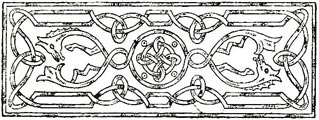 Trinity College, Dublin.
20: What is Michael D. Higgins wife’s  name? Sabina.[D is for Daniel]21:What is Rooster a variety of? Potatoes. Developed at Oak Park
22:  Name the famous Celtic brooch on display atthe  National Museum? The Tara Brooch. 23:How many lines in a Limerick? Five.
24:Name Fionn MacCumhaill’s army.  The Fianna.
25:In what year did  Pope John Paul II visit Ireland? 1979
26:Where did the ancient Kings of Munster reside? Cashel.
27:Who was the second president of Ireland?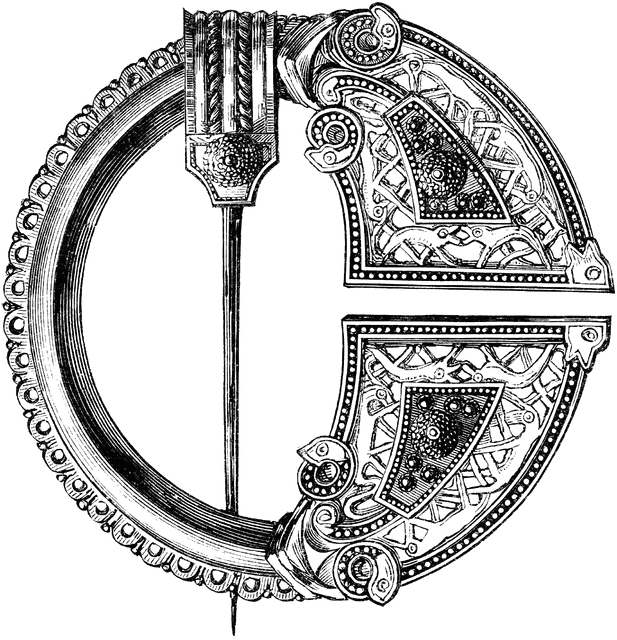  Séan T. O Ceallaigh.
28:In what county is Limerick Junction? Tipperary.
29: In what county does the Shannon rise? Cavan.[Shannon Pot]
30:What do the letters U.C.D. stand for? 
University College Dublin.